ورق عمل الدراسات الإسلامية ) سادس (الفصل الدراسي الثانيأوراق عمل سادسإعداد : يوسف النعمي تيليجرامTelegram: Contact @yousef_alnami0553431715الوحدة الألى ) البدع والذنوب والمعاصي (	1الدرس الأول : البدع ما علاقة درسنا ) البدع ( بما تعلمناه في الفصل السابق من درسنواقص الإيمان ونواقضه: ............................................................................................................................................................................................................................................................................................................................................*ما تعريف البدعة :البدعة هي  :............................................................................................................................................................................................................*قال : )) من أحدث في أمرنا هذا ما ليس منه فهو رد (( ,استنتج من هذا الحديث حكم البدعة ووجه دلالة ذلك:...................................................................................................................................................................................................................................................................................................................*من امثلة البدعة :*من خلال ما تعلمناه , عدد بعض مخاطر ومفاسد البدعة :........................................................................... )1.......................................................................... )2........................................................................... )3الوحدة الألى ) البدع والذنوب والمعاصي (	2الدرس الثاني : الذنوب والمعاصي 1*ما المراد بالذنوب والمعاصي ؟؟................................................................................................................................................................................................................................................................................................................................................................................* أنواع الذنوب والمعاصي :	2	1	المراد بها :	المراد بها :	....................................	....................................	....................................	....................................	...................................	...................................	مثالها:...........................	مثالها :...........................ناقش ما رأيك في من يصف الناس بانهم مذنبون وعاصون , ويحتج بأنه يًملك القدرة على ذلك ومختصا بها ؟؟...................................................................................................................................................................................................................................................................................................................	الوحدة الألى ) البدع والذنوب والمعاصي (	3الدرس الثاني : الذنوب والمعاصي 2* ما حكم مرتكب الكبيرة :مرتكب الكبيرة هو :.................................................................فهو في الدنيا : .......................................................................وفي الآخرة : ........................................................................فكر.. كيف تكفّر الذنوب الصغائر ؟؟................................................................................................................................بمحافظة رجال ألمعمجمع الهدى التعليمي للصف الوحدة الثانية ) منهج المسلم في الاعتقاد ( 4الدرس الثالث : منهج أهل السنة والجماعة في العقيدةقاَلَ تعالى : ﴿ وَاعْتصَِمُوا بِحَبْلِ اللَِّ  جَمِيع ا وَاَ تفَرََ قوُ  ا ﴾تمهيديجب على المسلم أن يؤمن إيماناً جازماً بما دل على كتاب الله وسنة رسوله  وإجماع السلف الصالح فيما يجب لله في توحيده وطاعته  وفق منهج أهل السنة والجماعة .ما المراد بمنهج أهل السنة والجماعة:.............................................................................................................ما المراد بأهل السنة والجماعة:.............................................................................................................علل / تسميت أهل السنة والجماعة بهذا الاسم ؟؟...............................................................................................................................عدد بعض من منهج أهل مصادر عقيدة أهل السنة والجماعة:	السنة والجماعة في العقيدة : 	)1	..........................................)1	)2	..........................................)2	)3	..........................................)3)4)5فقهورقة عمل ) الدراسات الإسلامية للصف السادس 	الفصل الثانيالوحدة الألى ) الصلاة على الميت (	1الدرس الأول : الصلاة على الميت•	من خلال الصورة : حدد نوع الجنازة من خلال موقف الإمام من كل 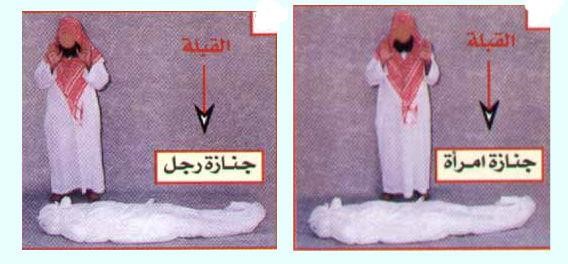 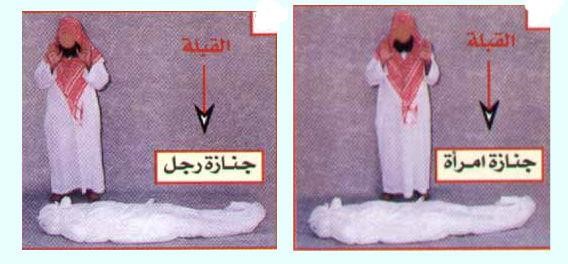 * عدد التكبيرات في الصلاة على الميت ؟؟	3 تكبيرات	4 تكبيرات	5 تكبيرات* صفة الصلاة على الميت مع كل تكبيرة :	1{ التكبيرة الأولى 	.......................................................	2{ التكبيرة الثانية 	.......................................................1{ التكبيرة الثالثة	.......................................................	2{ التكبيرة الرابعة 	.......................................................:	* صحح العبارات التالية بما يناسبها :: يجب ان يقف الإمام عند رأس الرجل       : ........................................: يقرأ الإمام بعد الفاتحة دعاء ااستفتاح     : .......................................: يسلم في المصلي تسليمة واحدة عن يسارة : ........................................ورقة عمل ) الدراسات الإسلامية للصف السادس الفصل الثانيالوحدة الثانية ) الزكاة ( 2الدرس الثاني : حكم الزكاة ومكانتها*قوله : ) بني الإسلام على خمس : شهادة الا إله إلا الله وأن محمداً رسول الله , و إقام الصلاة , وإيتاء الزكاة , وصوم رمضان , وحج البيت ( ؟؟*من خلال هذا الحديث ومعرفتك لأركان الإسلام , ما مكانة الزكاة في الإسلام ؟؟............................................................................................................................................................................................................................................	* ناقش , الحكمة من مشروعية الزكاة ؟؟	حاور : ما حكم منع الزكاة ؟؟..........................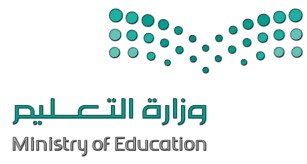 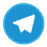 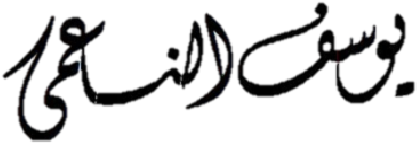 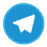 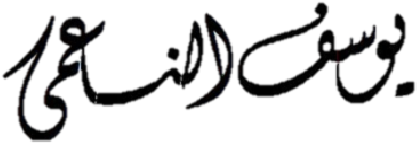 ..........................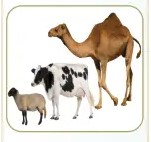 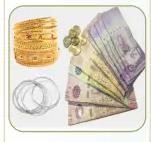 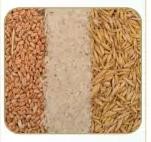 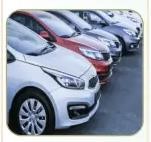 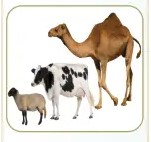 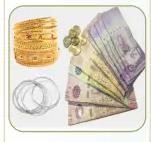 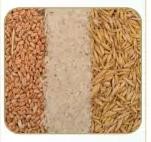 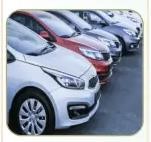 	................	................ورقة عمل ) الدراسات الإسلامية للصف السادس الفصل الثانيالوحدة الثالثة ) زكاة الفطر وصدقة التطوع ( 3الدرس الثالث : زكاة الفطر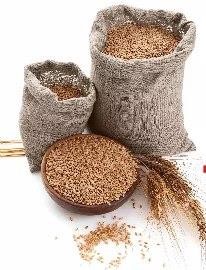 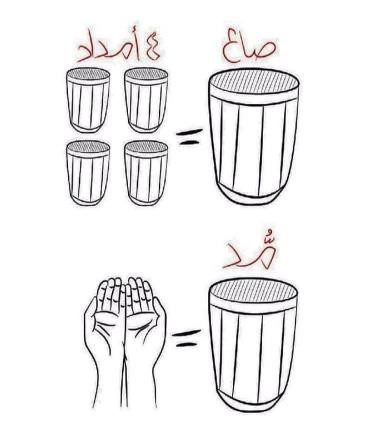 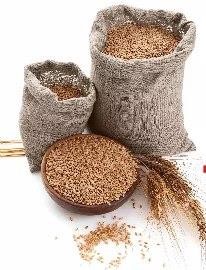 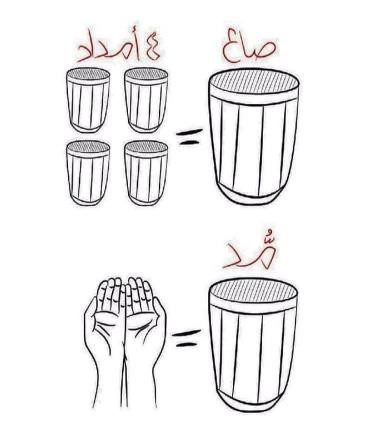 فكر : هي ما يدفعه المسلم من طعام للفقراء والمساكين بعد تمام شهر رمضان ؟؟صدقة التطوع    هدايا العيد صدقة الفطر ناقش : ما حكم زكاة الفطر ؟؟.......................................................................عن عبدالله بن عمر )) أن رسوًل الله  فرض زكاًة الفطر من رمضان على الناس صاعا من تمر , أو صاعا من شعير , على كل حر وعبد , ذكر أو أنثى من المسلمين (( .فكر : من الحديث السابق ما مقدار زكاة الفطر , وكم تقدر حالياً بالكيلو ؟؟ ..................................................................استنتج : أيضا  من خلَل الحديث السابق : من تجب عليه زكاة الفطر : .......................................................الأصناف التي تخُرج منها زكاة الفطر : .............,.............,.............ما وقت إخراج الزكاة ؟؟أسرة مكونة من ستة أفراد , 1 .............................................. ما مقدار الواجب عليهم إخراجها بالصاع والكيلو ؟؟.................................	................................................................................	..............................................حديثالوحدة الأولى )هدي النبي  في التعامل مع غير المسلمين(	1الدرس الأول : هدي النبي  في التعامل مع غير المسلمينقاَلَ تعالى : ﴿ وَإِنكََ لعَلَ ىَ خُلقٍُ عَظِيمٍ ﴾*من خلال ما تعلمته سابقاً : اذكر موقف أو قصة للنبي  لتعامله مع غير المسلمين ؟؟..................................................................................................................................................................................................................................................................................................................................................................................................................................................ضع كلمة ) صح ( أو ) خطأ ( أمام العبارة المناسبة لها :1: أتعامل بالحسنى مع غير المسلمين )        (2: أصدق في الحديث والوعد مع المسلمين فقط أما الكفار فلَ )        (3: أستهزئ بالكفار وا أدعوا لهم بالهداية )        (أميز هدي النبي  مع غير المسلمين بوضع علامة )  (:الصدق معهم وعدم الكذب عليهم .سبهم والسخرية منهم .غيبتهم والنيل من أعراضهم .الوفاء بالعهد معهم .الدعاء لهم بالهداية والإسلَم.كان من هدي النبي  الدعاء لغير المسلمين بالهداية , مثل بمثال واحد لذلك ؟؟............................................................................................................................................................................................................................................................الوحدة الأولى )هدي النبي  في التعامل مع غير المسلمين( 2الدرس الأول : صلة الوالدين غير المسلمين عن أسماء بنت أبي بكر  قالت : قدَِمَتْ عَليََ أ مُِي وهي مُشْ رِكَةٌ في عَهْدِ رَسولِ اللَِّ , فاَسْتفَْتيَْتُ رَسولَ اللَِّ , قلُتُ : إن أمي قدمت وهي رَاغِبَةٌ , أفأَصَِلُ أ مُِي؟ قالَ : ))نَعمَْ صِلِي أمَُكِ ((.ناقش زملائك في : استخراج فوائد من الحديث السابق ؟؟................................................................................... )1................................................................................... )2علل : أسماء بنت أبي بكر  تسمى بذات النطاقين ؟؟ ............................................................................................................................................................................................................................................................الوحدة الأولى ) هدي النبي  في التعامل مع الحيوان ( 3الدرس الأول : إحسان النبي  إلى الحيوانمن خلال الدرس وما سمعته وقرأته من أحاديث في تعامل النبي  مع الحيوانات , اذكر مثال على رحمة للنبي  مع الحيوان , ومثال فيه إحسانه  إلى الحيوان ؟؟من رحمته  بالحيوان: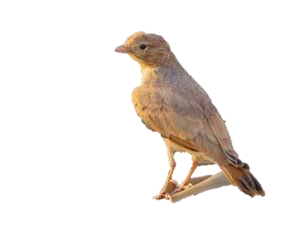 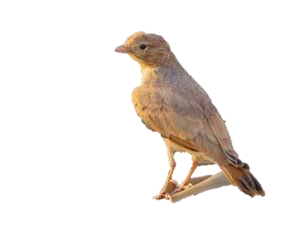 .......................................................................................................................................................................... ..................................................................................من إحسانه  إلى الحيوان :..............................................................................................................................................................................................................................................................عن ابْن عُمَر  عن النبي  قال : ) دَخَلتَِ امْرَأةٌَ الناَرَ في هِرَةٍ رَبطََتهَْ ا, فلَمَْ تطُْعِمْهَا, ولمَْ ت دََعْهَا تأَكُْلُ مِن خَشَاشِ الأرْضِ ((.ماذا نتعلم ونستفيد من هذا الحديث ؟؟..........................................................................................................................................................................................................................................* ناقش , كيف أتعامل مع حيواناً مباحاً اقتنيته في منزلي ؟؟................................................................................ )1................................................................................... )2......................................................... )1......................................................... )2 ....................................................... )3وزارة التعليمإدارة التعليم ................مدرسة ......................من خلَل قراءتك للحديث ..حاول التعرف على معاني الكلمات التالية:من خلَل قراءتك للحديث ..حاول التعرف على معاني الكلمات التالية:من خلَل قراءتك للحديث ..حاول التعرف على معاني الكلمات التالية:من خلَل قراءتك للحديث ..حاول التعرف على معاني الكلمات التالية:راغبة فاستفتيتافأصلصنف الأعمال الآتية حسب الجدول الذي أمامي بوضع علامة )  ( :صنف الأعمال الآتية حسب الجدول الذي أمامي بوضع علامة )  ( :صنف الأعمال الآتية حسب الجدول الذي أمامي بوضع علامة )  ( :أفعال تنفر الناس عن دين الإسلامأفعال تقرب الناس لدين الإسلامالعملالإحسانالكذبالسخريةالوفاء بالعهدالغش